°L’impératif avoir : présent ; passé 
être : présent ; passé
conjugaison au présent de l'impératif
conjugaison au passé de l'impératif  
 
 
Avoir au présent 
aie
ayons
ayez

Avoir au passé 
aie eu
ayons eu
ayez eu



être au présent 
sois
soyons
soyez 
 
être au passé 
aie été
ayons été
ayez été 
 
 
 
Conjugaison des verbes au présent de l’impératif : 
 
tu --------------------------------------> ---- e (1er groupe)
-------------------------------------- > ---- s (2ème et 3ème groupes)

nous --------------------------------------> ---- ons (1er et 3ème groupes) 
--------------------------------------> ---- issons ( 2ème groupe) 

vous --------------------------------------> ---- ez (1er et 3ème groupes)
--------------------------------------> ---- issez (2ème groupe) 


 
Exemples : 
Parle
parlons
parlez
 
finis
finissons
finissez
 
Sors
sortons
sortez


Le passé de l’impératif  : 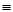 auxiliaire au présent de l’impératif + participe passé du verbeaie parlé
ayons fini
soyez sortis (es) 
 
